На основу члана 49. став 6. Закона о жичарама за транспорт лица („Службени гласник РС”, бр. 38/15, 113/17 – др. закон и 31/19),Министар грађевинарства, саобраћаја и инфраструктуре доносиПРАВИЛНИКо категоризацији ванредних догађаја, начину спровођења истраге и вођења евиденције о ванредном догађају, о обрасцу евиденције и обрасцу извештаја о ванредним догађајима насталим током рада жичаре за транспорт лица„Службени гласник РС“, број 94 од 27. децембра 2019.Члан 1.Овим правилником прописује се категоризација ванредних догађаја, начин спровођења истраге ванредног догађаја, начин рада истражитеља и истражне комисије, начин устројавања истражне комисије, начин и поступак утврђивања узрока, последица, околности под којима је настао и одговорности за ванредни догађај, начин обавештавања здравствене установе и овлашћених лица надлежних тела о ванредном догађају, начин вођења евиденције и других података о ванредним догађајима, образац извештаја о истрази и образац евиденције ванредних догађаја на жичари.Члан 2.Поједини изрази употребљени у овом правилнику имају следеће значење:1) истражна комисија је комисија која спроводи поступак истраге ванредног догађаја, ако наступи озбиљна несрећа или несрећа настала у раду жичара коју именује управљач жичаре;2) тешка телесна повреда је повреда коју је у озбиљној несрећи претрпело неко лице, а која има за последицу: хоспитализацију дужу од 48 сати, која започне у року од седам дана од дана када је нанета повреда везана за удес или озбиљну незгоду; прелом било које кости (изузев једноставних прелома прстију руку, ножних прстију или прелома носа); раздеротине које изазивају озбиљна крварења, оштећење нерава, мишића или тетива; повреде било ког унутрашњег органа; опекотине другог или трећег степена или опекотине која захватају више од 5% површине тела и потврђено излагање заразним супстанцама или штетним зрачењима.Члан 3.Ванредни догађаји разврставају се према:1) последицама које су настале или су могле настати;2) узроку њиховог настанка.Ванредни догађај према последицама које су настале или су могле настати може бити:1) озбиљна несрећа;2) несрећа;3) избегнута несрећа;4) поремећај (инцидент).Ванредни догађај према узроку настанка може бити последица:1) пропуста извршних радника жичаре;2) техничких узрока;3) спољних узрока;4) непажње путника и трећих лица.Члан 4.Истрагу о ванредном догађају из члана 3. став 2. тач. 1) и 2) овог правилника (у даљем тексту: ванредни догађај), управљач жичаре спроводи преко истражне комисије, коју надлежни орган управљача жичаре именује и устројава на начин прописан законом којим се уређују жичаре за транспорт лица и овим правилником, а након пријема писаног обавештења о ванредном догађају.Писано обавештење о ванредном догађају надлежном органу управљача жичаре доставља техничко одговорно лице за жичару или његов заменик, најкасније 24 часа од наступања ванредног догађаја.Писано обавештење о ванредном догађају из става 1. овог члана садржи податке о: називу и локацији жичаре; ванредном догађају (дан и сат наступања догађаја, категорија ванредног догађаја, опис ванредног догађаја, предузете мере спашавања, пружање медицинске помоћи, временске прилике, број жртава и повређених лица, предузете мере обезбеђивања места догађаја, податке о прекиду рада жичаре, податке о надлежним органима који су обавештени о ванредном догађају); лицима која су усмено обавештена о ванредном догађају, као и о датуму и времену тог обавештавања; извршним радницима који су се затекли на жичари на којој је настао ванредни догађај; лицу које је доставило усмено обавештење о ванредном догађају и лицима која су учествовала у ванредном догађају.Истрага ванредног догађаја спроводи се независно од истрага које спроводе надлежни органи који су обавештени о ванредном догађају.Члан 5.Истражна комисија ради и одлучује у сталном и проширеном саставу.Истражну комисију у сталном саставу чине председник истражне комисије и представници субјеката на које се ванредни догађај односи и њихови заменици.Истражну комисију у проширеном саставу чини стални састав истражне комисије и истражитељи који се именују из реда стручњака за област која се односи на податке који су предмет истраге и анализе, који имају заменике.Истражна комисија ради и одлучује у сталном саставу до именовања истражитеља.Истражна комисија ради и одлучује у проширеном саставу од дана именовања истражитеља који постају чланови истражне комисије у проширеном саставу до дана када истражна комисија припреми и достави Извештај о истрази ванредног догађаја који је дат на Обрасцу 1, који је одштампан уз овај правилник и чини његов саставни део, надлежном органу управљача жичаре.Заменици чланова истражне комисије имају иста права и обавезе као и чланови истражне комисије које замењују.Лице које је на посредан или непосредан начин учествовало у ванредном догађају или могло утицати на ток ванредног догађаја не може бити члан истражне комисије која истражује тај ванредни догађај.Истражну комисију у сталном саставу надлежни орган управљача жичаре именује најкасније у року од 48 часова од настанка ванредног догађаја.Именовање истражитеља надлежни орган управљача извршиће у року од седам дана од дана именовања истражне комисије у сталном саставу.Члан 6.Истражна комисија ради и одлучује на седницама у сталном или проширеном саставу.Седнице истражне комисије одржавају се у пословним просторијама управљача жичаре. Истражна комисија ради и на терену, односно излази на место на коме је настао ванредни догађај, ради утврђивања свих околности које су довеле до наступања ванредног догађаја за чије истраживање је именована.На месту ванредног догађаја, истражна комисија прикупља све податке неопходне за утврђивање узрока, последица и околности под којима је настао ванредни догађај и врши анализу прикупљених података. За поједине истражне радње, истражна комисија може да делегира одређене чланове истражне комисије да их спроведу.Након извршене анализе прикупљених података истражна комисија саставља писани Извештај о истрази ванредног догађаја и доставља га надлежном органу управљача жичаре.О раду истражне комисије на седницама и на терену сачињава се записник, који садржи све податке о раду на седници и на терену, нарочито о питањима о којима се расправљало, о подацима који су истраживани на месту догађаја, о документацији која је стављена на увид, о изјавама учесника, сведока или очевидаца ванредног догађаја, о закључцима и другим актима који су на седницама донети, као и о резултатима гласања о питањима о којима истражна комисија одлучује.Записник о раду на седници усваја се на седницама истражне комисије, након чега га потписује председник истражне комисије и члан истражне комисије који је састављао записник.Члан 7.Ако један или више чланова истражне комисије има издвојено мишљење о делу или целини Извештаја о истрази ванредног догађаја, оно се уноси у тај извештај, у рубрику нарочита запажања, уз напомену да се ради о издвојеном мишљењу о делу или целини извештаја.Извештај о истрази ванредног догађаја истражна комисија доставља:1) у случају озбиљне несреће, у року од 30 дана од дана именовања истражне комисије у проширеном саставу;2) у случају несреће, у року од 15 дана од дана именовања истражне комисије у проширеном саставу.Ако из оправданих разлога истражна комисија није у могућности да достави Извештај о истрази ванредног догађаја у роковима наведеним у ставу 2. овог члана, надлежном органу управљача жичаре доставља образложени захтев за продужење рока за достављање извештаја о истрази ванредног догађаја и прелиминарни извештај који садржи елементе извештаја о истрази ванредног догађаја који су утврђени до дана подношења захтева за продужење рока.Захтев за продужење рока и прелиминарни извештај из става 3. овог члана достављају се пре истека рока одређеног за достављање извештаја о истрази ванредног догађаја.Члан 8.У случају ванредног догађаја из члана 3. став 2. тач. 1) и 2) овог правилника, техничко одговорно лице или његов заменик одмах по сазнању о том ванредном догађају усмено обавештавају надлежну службу преко оперативног центра 112, односно преко бројева 192, 193 и 194, који спроводи обавештавање и комуникациону координацију учесника у акцији евакуације и спасавања.Члан 9.Током истраге ванредног догађаја истражна комисија на месту ванредног догађаја утврђује податке о:1) локацији ванредног догађаја;2) времену ванредног догађаја (датум, час и минут наступања ванредног догађаја);3) лицима која су укључена у ванредни догађај и присутним очевицима и сведоцима;4) околностима које су претходиле настанку ванредног догађаја;5) след догађања и њихову узрочно-последичну везу при ванредном догађају;6) несрећи (опис несреће), мерама предузетим за спашавање, ангажовању служби медицинске помоћи, полиције и других надлежних органа или тела;7) жртвама, повредама и материјалној штети;8) временским условима у тренутку настанка догађаја;9) предузетим мерама ради заштите и обезбеђивања места ванредног догађаја;10) поступцима учесника ванредног догађаја;11) поступцима извршних радника и њихову локацију непосредно пре и у току ванредног догађаја;12) поступцима других овлашћених лица задужених за обављање планираних активности у случају ванредног догађаја;13) инфраструктури жичаре, деловима и склоповима жичаре, подсистемима и сигурносним компонентама жичаре, који су на непосредан начин деловали на настанак и/или одвијање ванредног догађаја;14) утицају спољних фактора на настанак и/или ток ванредног догађаја.Члан 10.При истрази ванредног догађаја чланови комисије делегирани од стране истражне комисије:1) узимају изјаве од учесника у ванредном догађају, свих извршних радника, техничког одговорног лица и његовог заменика и свих запослених на жичари, од учесника спашавања, спасилаца и службених лица других служби уколико је дошло до повређивања или смртног случаја при ванредном догађају, као и од других лица која давањем изјаве могу помоћи при утврђивању околности које су довеле до настанка ванредног догађаја;2) снимају место догађаја фотоапаратом и/или аудио-визуелно;3) преузимају или врше увид у техничку документацију жичаре, у дневник рада жичаре и сву другу оперативну документацију жичаре, у извештаје службе спашавања и здравствене службе, ако су учествовале у спашавању учесника ванредног догађаја и у другу документацију која садржи податке који могу помоћи при утврђивању узрока ванредног догађаја.Члан 11.О узимању изјава и о преузимању или увиду у документацију из члана 10. овог правилника састављају се записници које потписују даваоци изјава и чланови истражне комисије који су изјаве узимали, односно лица која су члановима истражне комисије предала или давала на увид документацију и чланови истражне комисије који су преузели документацију или који су вршили увид у документацију.Записник о узимању изјава из члана 10. тачка 1) овог правилника садржи податке о:1) месту обављеног разговора;2) датуму и времену обављеног разговора;3) лицу које је изјаву дало;4) лицу или лицима који су узели изјаву;5) изјави коју је лице дало;Записник о преузимању или увид у у документацију и/или техничке податке из члана 10. тачка 3) овог правилника садржи податке о:1) месту преузимања или увида у документацију;2) датуму и времену преузимања документације или увида у документацију;3) лицу које је предало документацију или дало на увид документацију;4) лицу које је преузело документацију или извршило увид у документацију;5) податке о преузетој документацији или податке који су добијени увидом у документацију.Члан 12.Утврђивање узрока и последица ванредног догађаја на животе и здравље људи, као и на делове и склопове жичаре, подсистеме и сигурносне компоненте жичаре и жичару у целини, као и околности под којима је ванредни догађај настао и одговорности за тај догађај, врши на седници истражна комисија у проширеном саставу, анализом свих података прикупљених у току истраге.Седницу истражне комисије из става 1. овог члана, председник истражне комисије сазива најкасније пет дана од дана достављања материјала за ту седницу свим члановима истражне комисије у проширеном саставу.Материјали за седницу истражне комисије из става 2.овог члана, су:1) записници из члана 11. овог правилника;2) документација службе за спашавање и здравствена документација;3) преузета документација из члана 10. тачка 3) овог правилника.Анализа прикупљених података и преузете документације обухвата:1) анализу инфраструктуре жичаре, делова и склопова жичаре, подсистема и сигурносних компоненти жичаре, који су на непосредан начин деловали на настанак и/или одвијање ванредног догађаја, техничких захтева за одржавање и оперативно-техничких захтева   који утичу на безбедан рад жичаре;2) анализу правила и прописа који се односе на рад жичара;3) анализу организације рада на жичари;4) анализу ранијих сличних догађаја;5) утврђивање обима и тока истраге;6) анализу резултата истраге;7) утврђивање узрока ванредног догађаја;8) анализу мера предузетих након ванредног догађаја;9) мере за спречавање наступања истих или сличних догађаја.Након извршене анализе података прикупљених у истрази и документације, на седници истражне комисије одређују се чланови комисије који ће саставити Извештај о истрази ванредног догађаја и рок за састављање тог извештаја, као и датум и сат одржавања седнице истражне комисије на којој ће бити усвојен тај извештај.Члан 13.Евиденција ванредних догађаја и података везаних за ванредне догађаје је јединствена и води се у електронском облику на Обрасцу 2 – Евиденција ванредних догађаја и података везаних за ванредне догађаје, који је одштампан уз овај правилник и чини његов саставни део.Сваки догађај који је пријављен као ванредни догађај, подаци из Извештаја о истрази ванредних догађаја и други подаци који су везани за ванредне догађаје, уносе се у образац из става 1. овог члана за сваку жичару појединачно.Члан 14.Евиденција ванредних догађаја, података из Извештаја о истрази ванредног догађаја и других података везаних за ванредни догађај ажурира се на месечном нивоу.Члан 15.Евиденцију из члана 13. овог правилника и ажурирање евиденције води овлашћено лице управљача жичаре.Овлашћено лице из става 2. овог члана стара се о тачном и благовременом уносу свих података који се евидентирају и одговорно је за формирање, ажурирање и чување евиденције.Члан 16.Податке из члана 4. став 2. овог правилника овлашћеном лицу доставља техничко одговорно лице за жичару или његов заменик, непосредно, путем поште или на имејл адресу.Члан 17.Овај правилник ступа на снагу осмог дана од дана објављивања у „Службеном гласнику Републике Србијеˮ.Број 110-00-00218/2016-04У Београду, 24. децембра 2019. годинеМинистар,проф. др Зорана З. Михајловић, с.р.Образац 1.Извештај о истрази ванредног догађајаI. Уводни деоСастављен дана ___________ у вези са ванредним догађајем:________________________________________________________ (врста ванредног догађаја)насталим на жичари :________________________________________________________(назив и локација жичаре)II. Опис ванредног догађаја________________________________________________________________________________________________________________________________________________________________________________________________________________________________________________________________________________________________________________________________________________Последице ванредног догађаја:________________________________________________________________________________________________________________________________________________________________________Материјална штета________________________________________________________________________________________________________________УКУПНО: __________________________________________Сметње у раду жичаре проузроковане ванредним догађајем:________________________________________________________________________________________________________________________________________________________________________III. Закључни деоУзрок ванредног догађаја:________________________________________________________________________________________________________________________________________________________________________________________________________________________________________________________________________________________Мишљење истражне комисије у погледу одговорности.На основу испитаних чињеница и околности утврђених у истрази истражна комисија је дошла до закључка да су за ванредни догађај одговорни:1. …………….. врши дужност: …………………одговоран је за…………………………………………………………………………огрешио се о:…………………………………………………………………………2. ……………….. врши дужност: ………………… одговоран је за……………………………………………………………………………………………………огрешио се о: …………………………………………………………Нарочита запажања:________________________________________________________________________________________________________________________________________________________________________________________________________________________________(Одвојено мишљење појединих чланова истражне комисије уколико га има)Предлог мера (безбедносних препорука ) за спречавање могућих нових истоврсних или сличних ванредних догађаја:________________________________________________________________________________________________________________________________________________________________________Прилози:1. ____________________________________2. ____________________________________3. ____________________________________4. ____________________________________5. ____________________________________Скица места ванредног догађајаИстражна комисија:1. __________________________, председник2. __________________________, члан3. __________________________, члан4. __________________________, члан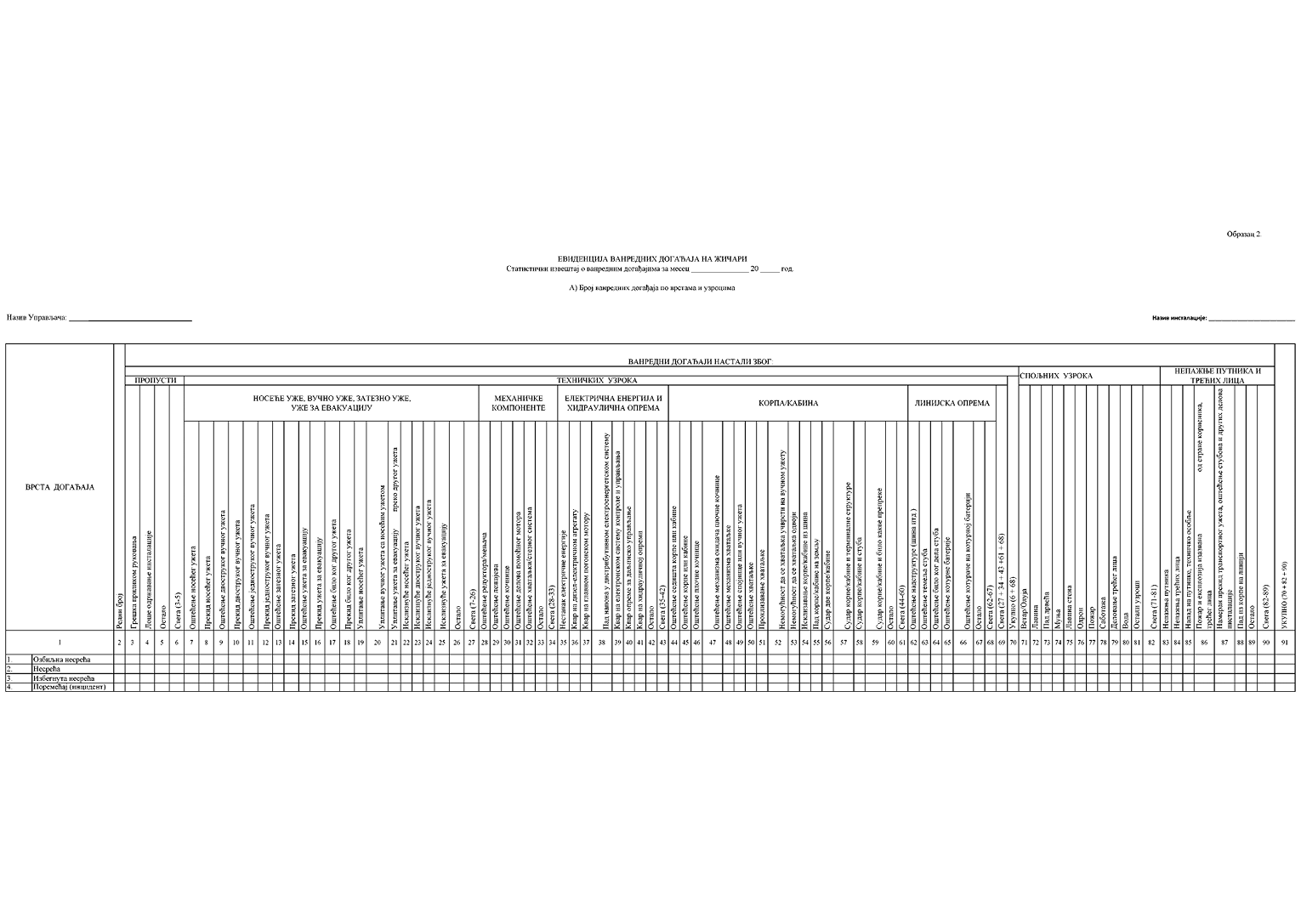 већи прекид рада жичаре(заокружити одговор)дaне